認識黃光漢觀看以下影片，根據提示，將答案填在適當的空格內。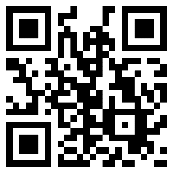 提示：第五通訊兵團電台台長訊少年連政無緬工線甸隊收發電報排香港廣東兒童教養院橫線直線黃光漢在13歲時加入的軍事單位。黃光漢遷移至韶關後，在這裏唸書。黃光漢擔任通訊兵時的主要工作。抗戰結束後黃光漢在軍中的崗位。一、黃光漢初入軍隊時所屬軍事單位。二、黃光漢因所屬單位解散，被分配至新的軍事單位。三、黃光漢擔任遠征軍時出征的國家。四、黃光漢從1950年開始定居的地方。